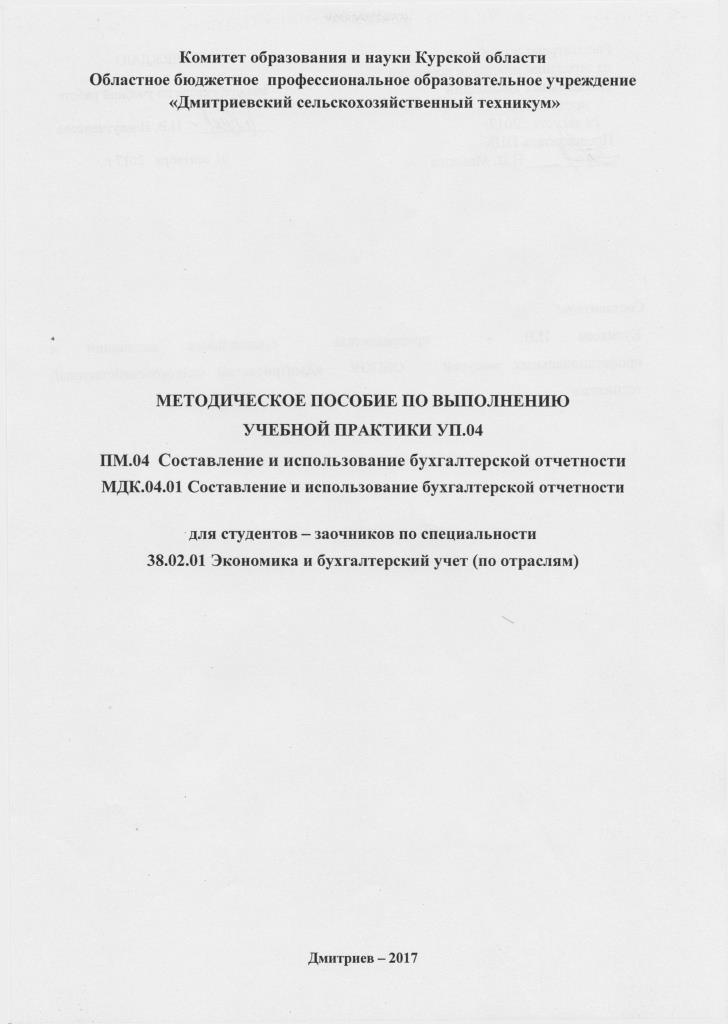 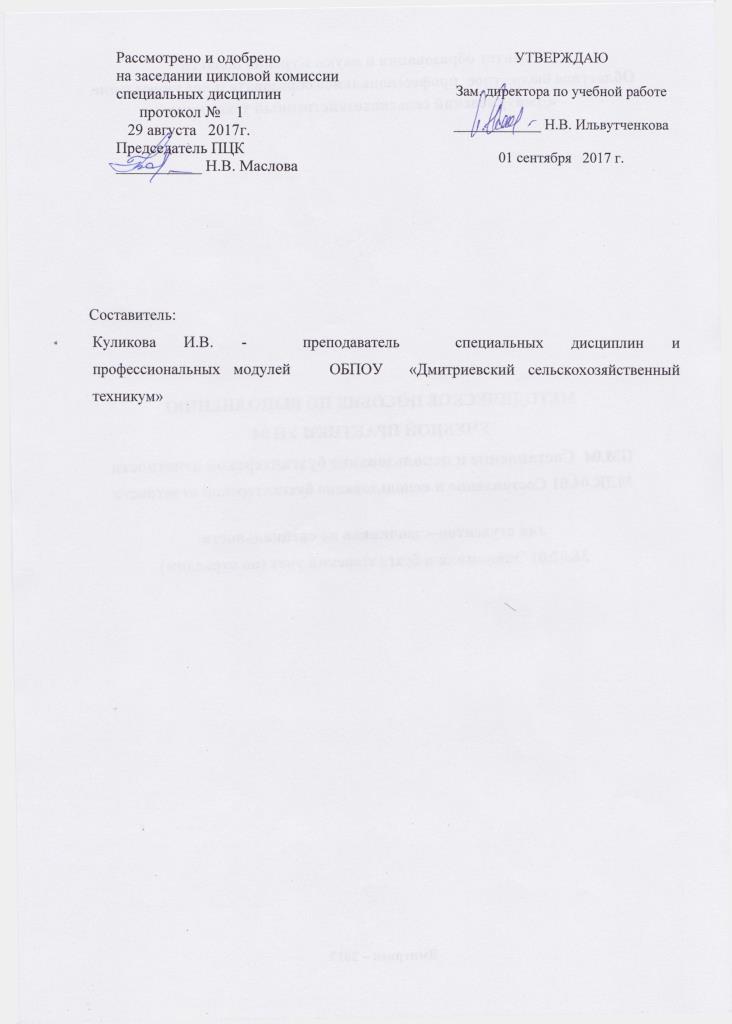 УЧЕБНАЯ ПРАКТИКА ПО ПРОФЕССИОНАЛЬНОМУ МОДУЛЮ 04«Составление и использование бухгалтерской отчетности»специальность 38.02.01 Экономика и бухгалтерский учет (по отраслям)По профессиональному модулю предусмотрена учебная практика.Практику необходимо проходить в лаборатории «Учебная бухгалтерия» учебного заведения.Продолжительность практики – 22 часа.По окончании практики студент должен уметь: - отражать нарастающим итогом на счетах бухгалтерского учета имущественное и финансовое положение организации;- определять результаты хозяйственной деятельности за отчетный период; - закрывать учетные бухгалтерские регистры и заполнять формы бухгалтерской отчетности в установленные законодательством сроки;- устанавливать идентичность показателей бухгалтерских отчетов;- осваивать новые формы бухгалтерской отчетности, выполнять поручения по перерегистрации организации в государственных органах.По завершению освоения учебной практики является овладение студентами видом деятельности  Составление и использование бухгалтерской отчетности.По завершении учебной практики студент оформляет отчет по выполнению программы практики. По результатам успешной защиты студент получает зачет.Тема. Отражение нарастающим итогом на счетах бухгалтерского учета имущественного и финансового положения организацииЗадание № 1Цель занятия:  научиться: составлять корреспонденцию счетов по хозяйственным операциям, характеризующим имущественное и финансовое положение организации;определять результаты хозяйственной деятельности за отчетный период.Приобретаемые умения и навыки: умение составлять корреспонденцию счетов; производить разноску по счетам бухгалтерского учета; подсчитывать обороты по дебету и кредиту и выводить конечное сальдо по счетам бухгалтерского учета. Норма времени: 6 часовОснащение рабочего места:ЭКВМ.Литература:О бухгалтерском учете: Федеральный закон от 06.12.2011 № 402-ФЗ.Методические рекомендации по применению плана счетов бухгалтерского учёта финансово-хозяйственной деятельности агропромышленных организаций (утв. приказом МСХ РФ от 13.06.2001г. № 654).План счетов бухгалтерского учёта и инструкция по его применению (утв. приказом МФ РФ от 31.10.2000г. №94н)Положение по ведению бухгалтерского учёта и отчётности в Российской Федерации (утв. приказом МФ РФ от 31.10.2000г. № 94н).Положение по бухгалтерскому учету «Учетная политика организации» ПБУ 1/2008.Положение по бухгалтерскому учету «Бухгалтерская отчетность организации» ПБУ 4/99.Положение по бухгалтерскому учету «Доходы организации» ПБУ 9/99.Положение по бухгалтерскому учету «Расходы организации» ПБУ 10/99.Налоговый кодекс РФ, ч.2.Трудовой кодекс РФ.Кондраков Н.П. Бухгалтерский учёт. – М.: ИНФРА-М, 2012.Нечитайло А.И., Фомина Л.Ф. Бухгалтерская финансовая отчетность, Ростов н/Д: Феникс, 2013.Сигидов Ю.И., Трубилин А.И. Бухгалтерская (финансовая) отчетность, Москва.: ИНФРА-М, 2013.Содержание работы и последовательность выполнения заданий	На основании исходных данных:Отразить на счетах бухгалтерского учета хозяйственные операции, характеризующие имущественное и финансовое положение организации.Определить результаты хозяйственной деятельности за отчетный период.Исходные данныеОстатки по синтетическим счетам бухгалтерского учета, отраженные в бухгалтерском балансе ООО «Маяк» (таблица 1):Таблица 1Выписка из бухгалтерского баланса ООО «Маяк»в руб.Откройте счета бухгалтерского учета (начертите форму счета, название счета, укажите остаток на начало отчетного периода). Для выполнения задания использовать учебную форму счета.Хозяйственные операции ООО «Маяк» за 2016 год.Таблица 2в руб.Произведите записи по счетам, подсчитайте обороты по дебету и кредиту счетов, и выведите сальдо на конец отчетного периода.Задание для отчётаВсе заполненные документы и учётные регистры приложите к «Отчету о прохождении практики».Произведите записи в «Дневник практики» о выполненной работе.Тема. Закрытие регистров бухгалтерского учета за отчетный периодЗадание № 2Цель занятия:  научиться: составлять оборотную ведомость;составлять Бухгалтерский баланс.Приобретаемые умения и навыки: умение составлять оборотную ведомость; составлять Бухгалтерский баланс. Норма времени: 4 часовОснащение рабочего места:Бланки:- шахматная ведомость;- оборотная ведомость;- Бухгалтерский баланс;- Отчет о финансовых результатах.ЭКВМ.Литература:О бухгалтерском учете: Федеральный закон от 06.12.2011 № 402-ФЗ.Методические рекомендации по применению плана счетов бухгалтерского учёта финансово-хозяйственной деятельности агропромышленных организаций (утв. приказом МСХ РФ от 13.06.2001г. № 654).План счетов бухгалтерского учёта и инструкция по его применению (утв. приказом МФ РФ от 31.10.2000г. №94н)Положение по ведению бухгалтерского учёта и отчётности в Российской Федерации (утв. приказом МФ РФ от 31.10.2000г. № 94н).Положение по бухгалтерскому учету «Учетная политика организации» ПБУ 1/2008.Положение по бухгалтерскому учету «Бухгалтерская отчетность организации» ПБУ 4/99.Положение по бухгалтерскому учету «Доходы организации» ПБУ 9/99.Положение по бухгалтерскому учету «Расходы организации» ПБУ 10/99.Налоговый кодекс РФ, ч.2.Трудовой кодекс РФ.Кондраков Н.П. Бухгалтерский учёт. – М.: ИНФРА-М, 2012.Нечитайло А.И., Фомина Л.Ф. Бухгалтерская финансовая отчетность, Ростов н/Д: Феникс, 2013.Сигидов Ю.И., Трубилин А.И. Бухгалтерская (финансовая) отчетность, Москва.: ИНФРА-М, 2013.Содержание работы и последовательность выполнения заданийНа основании исходных данных, отраженных в задании 1 произвести следующие операции:Составить регистры бухгалтерского учета: Шахматную ведомость по произведенным за год операциям (таблица 3) и оборотно - сальдовую ведомость по синтетическим счетам бухгалтерского учета (таблица 4).составлять оборотную ведомость;Таблица 3Шахматная ведомость ООО «Маяк» за 2016 годТаблица 4Оборотно - сальдовая ведомость по синтетическим счетам бухгалтерского учетаООО «Маяк» за 2016 годТема. Заполнение форм бухгалтерской отчетностиЗадание № 3Цель занятия:  научиться: составлять Бухгалтерский баланс, формы № 1 и № 2.Приобретаемые умения и навыки: умение составлять Бухгалтерский баланс, отчет о финансовых результатах. Норма времени: 6 часовОснащение рабочего места:Бланки:- Бухгалтерский баланс;- Отчет о финансовых результатах.ЭКВМ.Литература:О бухгалтерском учете: Федеральный закон от 06.12.2011 № 402-ФЗ.Методические рекомендации по применению плана счетов бухгалтерского учёта финансово-хозяйственной деятельности агропромышленных организаций (утв. приказом МСХ РФ от 13.06.2001г. № 654).План счетов бухгалтерского учёта и инструкция по его применению (утв. приказом МФ РФ от 31.10.2000г. №94н)Положение по ведению бухгалтерского учёта и отчётности в Российской Федерации (утв. приказом МФ РФ от 31.10.2000г. № 94н).Положение по бухгалтерскому учету «Учетная политика организации» ПБУ 1/2008.Положение по бухгалтерскому учету «Бухгалтерская отчетность организации» ПБУ 4/99.Положение по бухгалтерскому учету «Доходы организации» ПБУ 9/99.Положение по бухгалтерскому учету «Расходы организации» ПБУ 10/99.Налоговый кодекс РФ, ч.2.Трудовой кодекс РФ.Кондраков Н.П. Бухгалтерский учёт. – М.: ИНФРА-М, 2012.Нечитайло А.И., Фомина Л.Ф. Бухгалтерская финансовая отчетность, Ростов н/Д: Феникс, 2013.Сигидов Ю.И., Трубилин А.И. Бухгалтерская (финансовая) отчетность, Москва.: ИНФРА-М, 2013.Содержание работы и последовательность выполнения заданийНа основании исходных данных, отраженных в задании 1 произвести следующие операции:Составить бухгалтерский баланс на конец отчетного периода (31 декабря 2016 года) (таблица 5)Составить Отчет о финансовых результатах за январь – декабрь 2016 года (таблица 6).Таблица 5Выписка из бухгалтерского баланса ООО «Маяк» на 31.12.2016 г.в тыс. руб.Таблица 6Выписка из Отчета о финансовых результатах ООО «Маяк» за январь – декабрь 2016 годав тыс. руб.Форма 0710002 с. 2Задание для отчётаВсе заполненные документы и учётные регистры приложите к «Отчету о прохождении практики».Произведите записи в «Дневник практики» о выполненной работе.Тема. Составление налоговых деклараций по налогам в бюджет и страховым взносам во внебюджетные фонды за отчетный периодЗадание № 4Цель занятия:  научиться: составлять декларацию по налогу на добавленную стоимость;2.составлять декларацию по налогу на прибыль организации;составлять Расчет и заполнение декларации по страховым взносам в Пенсионный фонд РФ, Фонд социального страхования РФ, Федеральный фонд обязательного медицинского страхования.Приобретаемые умения и навыки: умение составлять декларации по налогу на прибыль и добавленную стоимость. Норма времени: 4 часовОснащение рабочего места:Бланки:- декларация по налогу на добавленную стоимость;- декларация по налогу на прибыль организации;- декларация по страховым взносам в Пенсионный фонд РФ, Фонд социального страхования РФ, Федеральный фонд обязательного медицинского страхования.                ЭКВМ.Литература:О бухгалтерском учете: Федеральный закон от 06.12.2011 № 402-ФЗ.Методические рекомендации по применению плана счетов бухгалтерского учёта финансово-хозяйственной деятельности агропромышленных организаций (утв. приказом МСХ РФ от 13.06.2001г. № 654).План счетов бухгалтерского учёта и инструкция по его применению (утв. приказом МФ РФ от 31.10.2000г. №94н)Положение по ведению бухгалтерского учёта и отчётности в Российской Федерации (утв. приказом МФ РФ от 31.10.2000г. № 94н).Положение по бухгалтерскому учету «Учетная политика организации» ПБУ 1/2008.Положение по бухгалтерскому учету «Бухгалтерская отчетность организации» ПБУ 4/99.Положение по бухгалтерскому учету «Доходы организации» ПБУ 9/99.Положение по бухгалтерскому учету «Расходы организации» ПБУ 10/99.Налоговый кодекс РФ, ч.2.Трудовой кодекс РФ.Кондраков Н.П. Бухгалтерский учёт. – М.: ИНФРА-М, 2012.Нечитайло А.И., Фомина Л.Ф. Бухгалтерская финансовая отчетность, Ростов н/Д: Феникс, 2013.Сигидов Ю.И., Трубилин А.И. Бухгалтерская (финансовая) отчетность, Москва.: ИНФРА-М, 2013.Содержание работы и последовательность выполнения заданийНа основании исходных данных, отраженных в заданиях 1 и 2 произвести следующие операции:Заполнить налоговую декларацию по налогу на прибыль за 2016 г. (таблица 7)Заполнить Расчетную ведомость по страховым взносам в государственные внебюджетные фонды за 2015 г по форме РСВ-1 ПФР (таблица 8).Таблица 7Выписка из налоговой декларации по налогу на прибыль ООО «Маяк» за 2016 годРаздел 1. Сумма налога, подлежащая уплате в бюджет, по данным налогоплательщикаРасчет налога на прибыльТаблица 8Форма РСВ-1 ПФР«Расчет по начисленным и уплаченным страховым взносам на обязательное пенсионное страхование в Пенсионный фонд Российской Федерации, страховым взносам на обязательное медицинское страхование в Федеральный фонд обязательного медицинского страхования плательщиками страховых взносов, производящими выплаты и иные вознаграждения физическим лицам»Регистрационный номер в ПФР	Раздел 1. Расчет по начисленным и уплаченным страховым взносамв руб. коп.Номер счета Наименование показателяКодНа 31 декабря 2016 г. На 31 декабря 2015 г На 31 декабря 2014 г АКТИВ АКТИВ АКТИВ АКТИВ АКТИВ АКТИВ I. ВНЕОБОРОТНЫЕ АКТИВЫI. ВНЕОБОРОТНЫЕ АКТИВЫI. ВНЕОБОРОТНЫЕ АКТИВЫ04Нематериальные активы11101664286197428605Амортизация нематериальных активов(499286)(592286)01Основные средства11504561428519066702Амортизация основных средств(1368428)(1297667)03Доходные вложения в материальные ценности116017444415700002Амортизация основных средств17444-09Отложенные налоговые активы1180900019000Итого по разделу I110045240005451000II. ОБОРОТНЫЕ АКТИВЫII. ОБОРОТНЫЕ АКТИВЫII. ОБОРОТНЫЕ АКТИВЫЗапасы, в том числе:12101294000162200010Материалы 45290048660020Незавершенное производство (основное производство)51760064880043Готовая продукция 25880032440097Расходы будущих периодов6470016220019Налог на добавленную стоимость по приобретенным ценностям12201800018000Дебиторская задолженность краткосрочная, в том числе:1230450004500062Расчеты с покупателями и заказчиками5000-71Расчеты с подотчетными лицами350003700076Расчеты с разными дебиторами5000800058Финансовые вложения (за исключением денежных эквивалентов)124050005000Денежные средства и денежные эквиваленты, в том числе:1250706000274600050Касса 5000500051Расчетные счета601000234100052Валютные счета100000400000Итого по разделу II120020680004436000БАЛАНС160065920009887000ПАССИВ ПАССИВ ПАССИВ ПАССИВ ПАССИВ ПАССИВ III. КАПИТАЛ И РЕЗЕРВЫIII. КАПИТАЛ И РЕЗЕРВЫIII. КАПИТАЛ И РЕЗЕРВЫ80Уставный капитал13104800000510000083Добавочный капитал (с переоценкой)13506000038000082Резервный капитал136025000-84Нераспределенная прибыль (непокрытый убыток)137013800039500099Прибыли и убытки--Итого по разделу III130050230005875000IV. ДОЛГОСРОЧНЫЕ ОБЯЗАТЕЛЬСТВАIV. ДОЛГОСРОЧНЫЕ ОБЯЗАТЕЛЬСТВАIV. ДОЛГОСРОЧНЫЕ ОБЯЗАТЕЛЬСТВА67Заемные средства1410--77Отложенные налоговые обязательства1420--96Оценочные обязательства1430--Прочие обязательства1450--Итого по разделу IV1400---V. КРАТКОСРОЧНЫЕ ОБЯЗАТЕЛЬСТВАV. КРАТКОСРОЧНЫЕ ОБЯЗАТЕЛЬСТВАV. КРАТКОСРОЧНЫЕ ОБЯЗАТЕЛЬСТВА66Заемные средства151010340003034000Кредиторская задолженность, в том числе:1520770002000060поставщики и подрядчики7200200070задолженность перед персоналом организации400001400069задолженность перед государственными внебюджетными фондами13800280068задолженность по налогам и сборам16000120076прочие кредиторы98Доходы будущих периодов458000958000Итого по разделу V150015690004012000БАЛАНС170065920009887000______________________________________________________________ ДебетКредит № п/пСодержание операцииСуммаКорреспонденция счетовКорреспонденция счетов№ п/пСодержание операцииСуммаДебетКредит 1Поступили и оприходованы материалы от поставщиков100000НДС 18%2Произведен зачет сумм НДС, уплаченных поставщику360003Погашена с расчетного счета задолженность поставщикам1252004Переданы материалы со склада в производство для изготовления продукции2200005Начислена заработная плата работникам основного производства500006Удержан НДФЛ из заработной платы работников основного производства65007Начислены страховые взносы в государственные внебюджетные фонды 30% от начисленной зарплаты8Начислена амортизация ОС2280009Начислена амортизация НМА8320010Выпущена из производства готовая продукция по фактической себестоимости71340011Отражена задолженность покупателей за реализованную им готовую продукцию по продажной стоимости, включая НДС, то есть отражена выручка от продажи готовой продукции76700012Списана фактическая себестоимость реализованной готовой продукции50000013Начислен НДС на реализованную готовую продукцию11700014Определен финансовый результат от продажи готовой продукции15Начислен налог на прибыль за отчетный период _____%16Списана сумма отложенного налогового актива900017Поступила на расчетный счет задолженность от покупателей18Перечислена с расчетного счета заработная плата работникам на их зарплатные карточки4000019Перечислены с расчетного счета страховые взносы в государственные внебюджетные фонды1380020Перечислена с расчетного счета задолженность по налогам и сборам в бюджет1600021Произведена реформация бухгалтерского баланса на 31.12.2014 г.Итого обороты за год:Обороты по дебету с кредита счетовОбороты по дебету с кредита счетовОбороты по дебету с кредита счетовОбороты по дебету с кредита счетовОбороты по дебету с кредита счетовОбороты по дебету с кредита счетовОбороты по дебету с кредита счетовОбороты по дебету с кредита счетовОбороты по дебету с кредита счетовОбороты по дебету с кредита счетовОбороты по дебету с кредита счетовОбороты по дебету с кредита счетовОбороты по дебету с кредита счетовОбороты по дебету с кредита счетовОбороты по дебету с кредита счетовОбороты по дебету с кредита счетовОбороты по дебету с кредита счетовИтого по дебету:Обороты по кредиту в дебет счетов02050910192043516062686970909984Обороты по кредиту в дебет счетов02Обороты по кредиту в дебет счетов05Обороты по кредиту в дебет счетов09Обороты по кредиту в дебет счетов10Обороты по кредиту в дебет счетов19Обороты по кредиту в дебет счетов20Обороты по кредиту в дебет счетов43Обороты по кредиту в дебет счетов51Обороты по кредиту в дебет счетов60Обороты по кредиту в дебет счетов62Обороты по кредиту в дебет счетов68Обороты по кредиту в дебет счетов69Обороты по кредиту в дебет счетов70Обороты по кредиту в дебет счетов90Обороты по кредиту в дебет счетов99Обороты по кредиту в дебет счетов84Итого по кредиту:Итого по кредиту:4116100№ счётаНаименование счётаС-до на 31.12.2015С-до на 31.12.2015Оборотыза январь – декабрьОборотыза январь – декабрьС-до на 31.12.2016С-до на 31.12.2016№ счётаНаименование счётаДебетКредитДебетКредитДебетКредит04Нематериальные активы166428605Амортизация нематериальных активов49928601Основные средства456142802Амортизация основных средств136842803Доходные вложения в материальные ценности17444402Амортизация основных средств1744409Отложенные налоговые активы900010Материалы 45290020Незавершенное производство (основное производство)51760043Готовая продукция 25880097Расходы будущих периодов6470019Налог на добавленную стоимость по приобретенным ценностям1800062Расчеты с покупателями и заказчиками500071Расчеты с подотчетными лицами3500076Расчеты с разными дебиторами500058Финансовые вложения 500050Касса 500051Расчетные счета60100052Валютные счета10000060Поставщики и подрядчики720066Краткосрочные заемные средства103400070Задолженность перед персоналом организации4000069Задолженность перед государственными внебюджетными фондами1380068Задолженность по налогам и сборам1600080Уставный капитал480000083Добавочный капитал (с переоценкой)6000082Резервный капитал2500084Нераспределенная прибыль (непокрытый убыток)13800098Доходы будущих периодов45800099Прибыли и убытки-Итого:8477158847715841161004116100??Номер счетаНаименование показателяКодНа 31 декабря 2016 г.На 31 декабря 2015 гНа 31 декабря 2014 гАКТИВI. ВНЕОБОРОТНЫЕ АКТИВЫНематериальные активы111011651382Результаты исследований и разработок1120Нематериальные поисковые активы1130Материальные поисковые активы1140Основные средства115031933893Доходные вложения в материальные ценности1160157157Финансовые вложения1170Отложенные налоговые активы1180919Прочие внеоборотные активы1190Итого по разделу I110045245451II. ОБОРОТНЫЕ АКТИВЫЗапасы121012941622Налог на добавленную стоимость по приобретенным ценностям12201818Дебиторская задолженность12304545Финансовые вложения (за исключением денежных эквивалентов)124055Денежные средства и денежные эквиваленты12507062746Прочие оборотные активы1260Итого по разделу II120020684436БАЛАНС160065929887ПАССИВIII. КАПИТАЛ И РЕЗЕРВЫ(6)Уставный капитал (складочный капитал, уставный фонд, вклады товарищей)131048005100Собственные акции, выкупленные у акционеров1320( )(7)( )Переоценка внеоборотных активов1340220Добавочный капитал (без переоценки)135060160Резервный капитал136025Нераспределенная прибыль (непокрытый убыток)1370138395Итого по разделу III130050235875IV. ДОЛГОСРОЧНЫЕ ОБЯЗАТЕЛЬСТВАЗаемные средства1410Отложенные налоговые обязательства1420Оценочные обязательства1430Прочие обязательства1450Итого по разделу IV1400V. КРАТКОСРОЧНЫЕ ОБЯЗАТЕЛЬСТВАЗаемные средства151010343034Кредиторская задолженность15207720Доходы будущих периодов1530458958Оценочные обязательства1540Прочие обязательства1550Итого по разделу V150015694012БАЛАНС170065929887Пояснения(1)Наименование показателя(2)КодЗаянварь - декабрь2016 г.Заянварь - декабрь2015 г.Выручка(5)2110880Себестоимость продаж2120(829)Валовая прибыль (убыток)210051Коммерческие расходы2210Управленческие расходы2220Прибыль (убыток) от продаж220051Доходы от участия в других организациях2310Проценты к получению2320Проценты к уплате2330Прочие доходы2340510Прочие расходы2350426Прибыль (убыток) до налогообложения2300135Текущий налог на прибыль2410(77)в т.ч. постоянные налоговые обязательства (активы)242160Изменение отложенных налоговых обязательств2430Изменение отложенных налоговых активов2450(10)Прочее2460Чистая прибыль (убыток)240048Пояснения(1)Наименование показателя(2)КодЗаянварь - декабрь2016 г.ЗаЯнварь - декабрь2015 г.СПРАВОЧНОРезультат от переоценки внеоборотных активов, не включаемый в чистую прибыль (убыток) периода2510Результат от прочих операций, не включаемый в чистую прибыль (убыток) периода2520Совокупный финансовый результат периода250048Базовая прибыль (убыток) на акцию2900Разводненная прибыль (убыток) на акцию2910Показатели Код строкиЗначение показателейКод по ОКТМО01018701000000В федеральный бюджетКод бюджетной классификации03018210101011011000110Сумма налога к доплате в руб.040Сумма налога к уменьшению в руб.050В бюджет субъекта РФКод бюджетной классификации06018210101012021000110Сумма налога к доплате в руб.070Сумма налога к уменьшению в руб.080Показатели Код строкиСумма в руб.Доходы от реализации010Расходы, уменьшающие сумму доходов от реализации030Итого прибыль / убыток (стр. 010 – стр. 030)060Налоговая база для исчисления налога (стр. 060)120Ставка налога на прибыль, всего - %140В том числе:В федеральный бюджет150В бюджет субъекта РФ160Сумма исчисленного налога на прибыль, всего,180В том числе:В федеральный бюджет190В бюджет субъекта РФ200--Наименование показателяНаименование показателяНаименование показателяКод строкиСтраховые взносы на обязательное пенсионное страхование22%Страховые взносы на обязательное пенсионное страхование22%Страховые взносы на обязательное медицинское страхование5,1%Наименование показателяНаименование показателяНаименование показателяКод строкиза периоды, начиная 
с 2015 г.Страховые взносы на обязательное медицинское страхование5,1%111238 Остаток страховых взносов, подлежащих уплате на начало расчетного периода(+) задолженность, (-) переплатаОстаток страховых взносов, подлежащих уплате на начало расчетного периода(+) задолженность, (-) переплатаОстаток страховых взносов, подлежащих уплате на начало расчетного периода(+) задолженность, (-) переплата100 Начислено страховых взносов с начала расчетного периода, всего Начислено страховых взносов с начала расчетного периода, всего Начислено страховых взносов с начала расчетного периода, всего110в том числе за последние три месяца отчетного периода1 месяц111в том числе за последние три месяца отчетного периода2 месяц112в том числе за последние три месяца отчетного периода3 месяц113 Итого подлежит уплате за последние 3 месяца (с. 111 + с. 112 + с. 113) Итого подлежит уплате за последние 3 месяца (с. 111 + с. 112 + с. 113) Итого подлежит уплате за последние 3 месяца (с. 111 + с. 112 + с. 113)114 Доначислено страховых взносов с начала расчетного периода, всего Доначислено страховых взносов с начала расчетного периода, всего Доначислено страховых взносов с начала расчетного периода, всего120 в том числе с сумм, превышающих предельную величину базы для начисления страховых взносов в том числе с сумм, превышающих предельную величину базы для начисления страховых взносов в том числе с сумм, превышающих предельную величину базы для начисления страховых взносов121ХХХ  Всего к уплате (с. 100 + с. 110 + с. 120) Всего к уплате (с. 100 + с. 110 + с. 120) Всего к уплате (с. 100 + с. 110 + с. 120)130 Уплачено страховых взносов с начала расчетного периода, всего Уплачено страховых взносов с начала расчетного периода, всего Уплачено страховых взносов с начала расчетного периода, всего140в том числе в последние три месяца отчетного периода1 месяц141в том числе в последние три месяца отчетного периода2 месяц142в том числе в последние три месяца отчетного периода3 месяц143 Итого уплачено в последние 3 месяца(с. 141 + с. 142 + с. 143) Итого уплачено в последние 3 месяца(с. 141 + с. 142 + с. 143) Итого уплачено в последние 3 месяца(с. 141 + с. 142 + с. 143)144 Остаток страховых взносов, подлежащих уплате на конец отчетного периода (с. 130 - с. 140) (+) задолженность, (-) переплата Остаток страховых взносов, подлежащих уплате на конец отчетного периода (с. 130 - с. 140) (+) задолженность, (-) переплата Остаток страховых взносов, подлежащих уплате на конец отчетного периода (с. 130 - с. 140) (+) задолженность, (-) переплата150